КОНЦЕНТРАТЫ ПЛАВИКОВОШПАТОВЫЕ КИСЛОТНЫЕ И КЕРАМИЧЕСКИЕТехнические условияНастоящий проект стандарта не подлежит применению до его принятияМинскЕвразийский совет по стандартизации, метрологии и сертификации202_ гПредисловиеЕвразийский совет по стандартизации, метрологии и сертификации (ЕАСС) представляет собой региональное объединение национальных органов по стандартизации государств, входящих в Содружество Независимых Государств. В дальнейшем возможно вступление в ЕАСС национальных органов по стандартизации других государств.Цели, основные принципы и основной порядок проведения работ по межгосударственной стандартизации установлены ГОСТ 1.0 «Межгосударственная система стандартизации. Основные положения» и ГОСТ 1.2 «Межгосударственная система стандартизации. Стандарты межгосударственные, правила и рекомендации по межгосударственной стандартизации. Правила разработки, принятия, обновления и отмены»Сведения о стандарте1 ПОДГОТОВЛЕН Федеральным государственным бюджетным учреждением «Российский институт стандартизации» (ФГБУ «РСТ»)2 ВНЕСЕН Межгосударственным техническим комитетом по стандартизации МТК 099 «Алюминий»3 ПРИНЯТ Евразийским советом по стандартизации, метрологии и сертификации (протокол от                       202   г.№               )За принятие стандарта проголосовали:4 ВЗАМЕН ГОСТ 29219–91Информация о введении в действие (прекращении действия) настоящего стандарта и изменений к нему на территории указанных выше государств публикуется в указателях национальных стандартов, издаваемых в этих государствах, а также в сети Интернет на сайтах соответствующих национальных органов по стандартизации.В случае пересмотра, изменения или отмены настоящего стандарта соответствующая информация будет опубликована на официальном интернет-сайте Межгосударственного совета по стандартизации, метрологии и сертификации в каталоге «Межгосударственные стандарты»Исключительное право официального опубликования настоящего стандарта на территории указанных выше государств принадлежит национальным органам по стандартизации этих государств Содержание Дата введения –1 Область примененияНастоящий стандарт распространяется на плавиковошпатовые (флюоритовые) концентраты, поставляемые в виде продуктов флотационного обогащения, предназначенные для производства плавиковой кислоты, фтористых солей и использования в химической и стекольной отраслях промышленности.2 Нормативные ссылкиВ настоящем стандарте использованы нормативные ссылки на следующие межгосударственные стандарты:ГОСТ 12.1.005 Система стандартов безопасности труда. Общие санитарно-гигиенические требования к воздуху рабочей зоныГОСТ 12.1.007 Система стандартов безопасности труда. Вредные вещества. Классификация и общие требования безопасностиГОСТ 12.3.009 Система стандартов безопасности труда. Работы погрузочно-разгрузочные. Общие требования безопасностиГОСТ 12.4.021 Система стандартов безопасности труда. Системы вентиляционные. Общие требованияГОСТ 2226 Мешки из бумаги и комбинированных материалов. Общие технические условияГОСТ 7619.0 Шпат плавиковый. Общие требования к методам химического анализаГОСТ 7619.1 Шпат плавиковый. Метод определения влагиГОСТ 7619.2 Шпат плавиковый. Метод определения углекислого кальцияГОСТ 7619.3 Шпат плавиковый. Метод определения фтористого кальцияГОСТ 7619.4 Шпат плавиковый. Метод определения двуокиси кремнияГОСТ 7619.6 Шпат плавиковый. Методы определения железаГОСТ 7619.7 Шпат плавиковый. Метод определения серы (общей)ГОСТ 7619.9 Шпат плавиковый. Метод определения фосфораГОСТ 14180 Руды и концентраты цветных металлов. Методы отбора и подготовки проб для химического анализа и определения влагиГОСТ 14192 Маркировка грузовГОСТ 19433 Грузы опасные. Классификация и маркировкаГОСТ 19724 Шпат плавиковый. Метод определения гранулометрического составаГОСТ 21650 Средства скрепления тарно-штучных грузов в транспортных пакетах. Общие требованияГОСТ 22235 Вагоны грузовые магистральных железных дорог колеи 1520 мм. Общие требования по обеспечению сохранности при производстве погрузочно-разгрузочных и маневровых работГОСТ 22477 Средства крепления транспортных пакетов в крытых вагонах. Общие технические требованияГОСТ 24597 Пакеты тарно-штучных грузов. Основные параметры и размерыГОСТ 26663 Пакеты транспортные. Формирование с применением средств пакетирования. Общие технические требованияГОСТ 30090 Мешки и мешочные ткани. Общие технические условияПримечание – При пользовании настоящим стандартом целесообразно проверить действие ссылочных стандартов и классификаторов на официальном интернет-сайте Межгосударственного совета по стандартизации, метрологии и сертификации (www.easc.by) или по указателям национальных стандартов, издаваемым в государствах, указанных в предисловии, или на официальных сайтах соответствующих национальных органов по стандартизации. Если на документ дана недатированная ссылка, то следует использовать документ, действующий на текущий момент, с учетом всех внесенных в него изменений. Если заменен ссылочный документ, на который дана датированная ссылка, то следует использовать указанную версию этого документа. Если после принятия настоящего стандарта в ссылочный документ, на который дана датированная ссылка, внесено изменение, затрагивающее положение, на которое дана ссылка, то это положение применяется без учета данного изменения. Если ссылочный документ отменен без замены, то положение, в котором дана ссылка на него, применяется в части, не затрагивающей эту ссылку.3 Классификация3.1 В зависимости от содержания основного компонента и примесей плавиковошпатовые концентраты подразделяют на следующие марки: ФФ-97А, ФФ-97Б, ФФ-95А, ФФ-95Б, ФФ-92А, ФФ-92Б, ФФ-90.В обозначении марок буквы означают:Ф (первая) - флюоритовый (концентрат);Ф (вторая) - флотационный;А и Б - соответственно пониженное и повышенное содержание диоксида кремния:цифры - содержание основного компонента фтористого кальция в процентах.3.2 Область преимущественного применения плавиковошпатовых концентратов приведены в таблице1.Таблица 14 Технические требования4.1 Характеристики4.1.1 Плавиковошпатовые концентраты изготовляют в соответствии с требованиями настоящего стандарта и нормативно технической докуметацией изготовителя.4.1.2 Химический состав концентратов в пересчете на абсолютно сухое вещество приведен в таблице 2.Таблица 24.1.3 Массовая доля влаги во флотационном концентрате не должна превышать 1%.4.1.4 Во флотационном плавиковошпатовом концентрате массовая доля частиц размером более 0,14 мм не должна превышать 10%.Гранулометрический состав флотационного концентрата определяют факультативно.4.1.5 Массовая доля железа в концентрате, использующемся для производства стекла и эмалей, не должна превышать 0,2%.4.1.6 Во флотационном концентрате не должно быть загрязняющих механических примесей, видимых невооруженным глазом.4.1.7 Пределы содержания фтористого кальция, вредных примесей и физических характеристик концентратов устанавливают в заказе по соглашению потребителя с поставщиком.4.2. Требования безопасности4.2.1 Плавиковошпатовый концентрат относится к 3-му классу опасности, не взрывоопасен и не пожароопасен согласно ГОСТ 12.1.007. При длительном контакте с повышенными концентрациями аэрозолей фторида кальция возможно развитие профессионального флюороза. Предельно допустимая концентрация аэрозолей фторида кальция в воздухе рабочей зоны в соответствии с ГОСТ 12.1.005 не должно превышать 2,5/0,5 мг/м3 (в числителе - максимальная концентрация, в знаменателе - среднесменная).4.2.2 При отборе, разделке и подготовке проб к анализу должны соблюдаться общие правила безопасности для предприятий и организаций металлургической промышленности.4.2.3 Помещения, в которых осуществляют подготовку проб к химическому анализу, должны быть оборудованы приточно-вытяжной вентиляцией в соответствии с требованиями ГОСТ 12.4.021.4.2.4 При погрузочно-разгрузочных работах и транспортировании должны соблюдаться требования безопасности в соответствии с ГОСТ 12.3.009.4.2.5 Выбор и обеспечение средствами индивидуальной защиты для работников занятых отбором, разделкой и подготовкой проб осуществляется в соответствии с действующими нормативными и правовыми актами, действующими на территории государства принявшего стандарт.5 Правила приемки5.1 Плавиковошпатовый концентрат принимают партиями. Каждая партия должна состоять из концентрата одной марки и оформлена одним документом о качестве.5.2 Объем партии не должен превышать грузоподъемности шести вагонов.5.3 Документ о качестве должен содержать:- наименование предприятия-изготовителя и его товарный знак;- наименование и марку продукции;- номер и дату выдачи документа;- результаты испытаний;- дату отгрузки;- массу партии;- номер партии;- обозначение настоящего стандарта.5.4 Для проверки соответствия требованиям качества концентрата отбирают пробы ручным способом по ГОСТ 14180.При получении неудовлетворительных результатов испытаний хотя бы по одному из показателей проводят повторные испытания по этому показателю на удвоенном количестве проб, отобранных от той же партии.Результаты повторных испытаний распространяют на всю партию.6 Методы испытаний6.1 Общие требования к методам химического анализа изложены в ГОСТ 7619.0.6.2 Определение влаги и примесей осуществляют:влага - ГОСТ 7619.1углекислый кальций - ГОСТ 7619.2.фтористый кальций - ГОСТ 7619.3.двуокись кремния - ГОСТ 7619.4.железо - ГОСТ 7619.6.сера - ГОСТ 7619.7.фосфор - ГОСТ 7619.9.6.3. Гранулометрический состав определяют по ГОСТ 19724.7 Упаковка, маркировка, транспортирование и хранение7.1 УпаковкаФлотационный концентрат упаковывают в бумажные открытые или клапанные пятислойные мешки марки ПМ и БМП по ГОСТ 2226 или в тканевые технические мешки по ГОСТ 30090. Горловины мешков, кроме клапанных, зашивают машинным способом. Масса нетто одного мешка не должна превышать 50 кг.7.2 МаркировкаТранспортную маркировку проводят в соответствии с ГОСТ 14192.7.3 Транспортирование7.3.1 Флотационный концентрат согласно ГОСТ 19433 к опасным грузам не относится.7.3.2 Флотационный концентрат транспортируют в специализированных вагонах-цементовозах, а в упакованном виде - в крытых вагонах либо на открытом подвижном составе в мягких специализированных контейнерах марки МКР-1,0 М-1,0 по нормативно технической документации, в соответствии с Правилами перевозок грузов ГОСТ 22235 или другими действующими нормативными и правовыми актами, действующими на территории государства принявшего стандарт.7.3.3 Загрузку вагонов осуществляют с полным использованием грузоподъемности и вместимости.7.3.4 Формирование транспортных пакетов осуществляют в соответствии с требованиями ГОСТ 26663, ГОСТ 21650 и ГОСТ 22477. Размеры транспортных пакетов должны соответствовать ГОСТ 24597По требованию потребителей допускается транспортировать флотационный концентрат в крытых вагонах насыпью без упаковки.7.3.5 Конструктивные зазоры вагонов заделывают плотной бумагой в несколько слоев или другими прочными уплотнительными материалами.7.4 ХранениеПлавиковошпатовый концентрат хранят в крытых складских помещениях.Срок хранения не ограничен.ЕВРАЗИЙСКИЙ СОВЕТ ПО СТАНДАРТИЗАЦИИ, МЕТРОЛОГИИ И СЕРТИФИКАЦИИ(ЕАСC)EURO-ASIAN COUNCIL FOR STANDARDIZATION, METROLOGY AND CERTIFICATION(EASC)ЕВРАЗИЙСКИЙ СОВЕТ ПО СТАНДАРТИЗАЦИИ, МЕТРОЛОГИИ И СЕРТИФИКАЦИИ(ЕАСC)EURO-ASIAN COUNCIL FOR STANDARDIZATION, METROLOGY AND CERTIFICATION(EASC)ЕВРАЗИЙСКИЙ СОВЕТ ПО СТАНДАРТИЗАЦИИ, МЕТРОЛОГИИ И СЕРТИФИКАЦИИ(ЕАСC)EURO-ASIAN COUNCIL FOR STANDARDIZATION, METROLOGY AND CERTIFICATION(EASC)ЕВРАЗИЙСКИЙ СОВЕТ ПО СТАНДАРТИЗАЦИИ, МЕТРОЛОГИИ И СЕРТИФИКАЦИИ(ЕАСC)EURO-ASIAN COUNCIL FOR STANDARDIZATION, METROLOGY AND CERTIFICATION(EASC)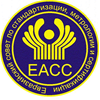 МЕЖГОСУДАРСТВЕННЫЙСТАНДАРТГОСТ 29219—(первая редакция)Краткое наименование страныпо МК (ИСО 3166) 004–97Код страны поМК (ИСО 3166) 004–97Сокращенное наименование национального органа по стандартизации1Область применения ………………………………………………………..2Нормативные ссылки ………………………………………………………..3Классификация …………………………………………………………..4Технические требования ……………………………….5Правила приемки …………………………………….6Методы испытаний ………………………………….7Упаковка, маркировка, транспортирование и хранение ………………….МЕЖГОСУДАРСТВЕННЫЙ СТАНДАРТКОНЦЕНТРАТЫ ПЛАВИКОВОШПАТОВЫЕ КИСЛОТНЫЕ И КЕРАМИЧЕСКИЕТехнические условияAcid and ceramic fluorspar concentrates. SpecificationsМарка концентратаОбласть примененияФФ-97АПроизводство фтористых солей, плавиковой кислоты высокой чистоты, безводного фтористого водорода и фтористых соединений, используемых в химической и других отраслях промышленностиФФ-97БПроизводство фтористых солейФФ-95АПроизводство электролитического алюминия, плавиковой кислоты, фтористых солей, безводного фтористого водорода, стеклянных термостойких труб, стеклошариков, стекловолокна и высококачественных силикатных эмалейФФ-95БПроизводство стекла, безводного фтористого водорода и силикатных эмалей повышенного качестваФФ-92АПроизводство безводного фтористого водорода, фтористых солей и стеклаФФ-92БПроизводство стекла и плавиковошпатовых брикетовФФ-90Производство плавиковошпатовых брикетовМаркаМассовая доля фтористого кальция, %, не менееМассовая доля примесей, %, не болееМассовая доля примесей, %, не болееМассовая доля примесей, %, не болееМаркаМассовая доля фтористого кальция, %, не менеедиоксида кремнияуглекислого кальциясерыФФ-97А97,00,81,00,1ФФ-97Б97,01,01,00,1ФФ-95А95,02,01,50,2ФФ-95Б95,03,02,00,2ФФ-92А92,02,52,50,2ФФ-92Б92,03,03,00,2ФФ-9090,03,54,50,2УДК 666.232.91:621.791.083.74:006.354                                                         МКС 73.080Ключевые слова: плавиковошпатовые кислотные и керамические концентраты, марки, характеристики, транспортирование, хранениеРуководитель разработкиРуководитель разработкиРуководитель разработкиРуководитель разработкиРуководитель разработкидолжностьличная подписьинициалы, фамилияИсполнительИсполнительИсполнительИсполнительИсполнительдолжностьличная подписьинициалы, фамилия